Publicado en Madrid el 15/01/2020 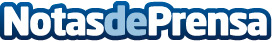 El 2% de un presupuesto de Marketing para ‘Zetas’ debería invertirse en TikTok, según We Are MarketingEn 2020 el perfil de los usuarios de TikTok se ampliará por encima de la franja de edad de los 25 años. La red social de origen chino cuenta con un elevado ratio de engagement, con una media de interacción que ronda los mil comentarios por post en campañas de marketing basadas en tags. Ya es un referente en la generación de contenidos deportivos con hashtags que generan ya cientos de millones de visualizacionesDatos de contacto:Luis Núñez667574131Nota de prensa publicada en: https://www.notasdeprensa.es/el-2-de-un-presupuesto-de-marketing-para-zetas Categorias: Telecomunicaciones Marketing Ocio para niños Dispositivos móviles http://www.notasdeprensa.es